Worksheet 19         	 wave equation and phase constant 	Name: Relevant textbook sections covered: 20.2, 20.3, 20.4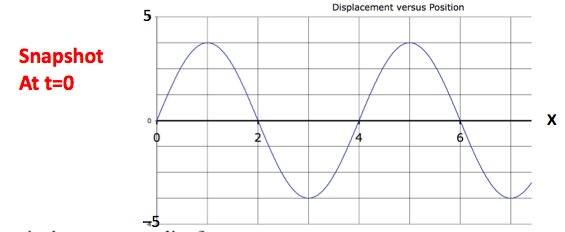 1) Which way is the wave traveling?  Shown here is a snapshot graph for t = 0 s. a) Plot a series of snapshot graphs for the wave moving to the left and moving to the right.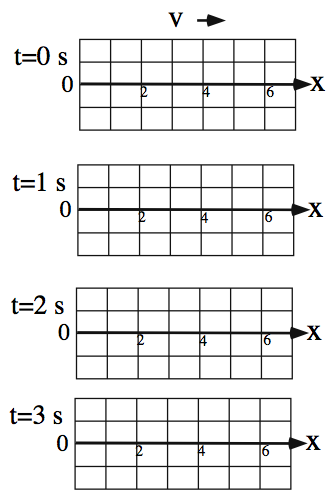 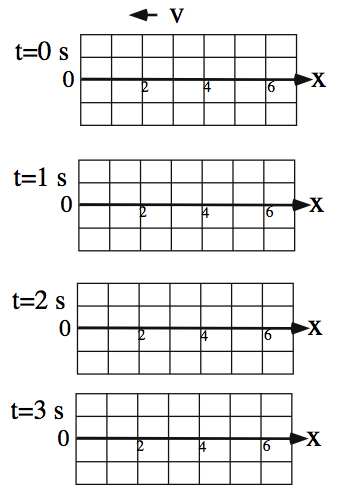 b) Use the point x = 0 in each graph to draw a corresponding history graph.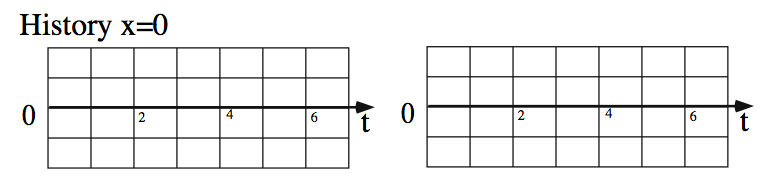 2) What are the amplitude, wavelength, frequency, and phase constant of the traveling wave in the figure? The wave is traveling to the right with a velocity v = 24 m/s.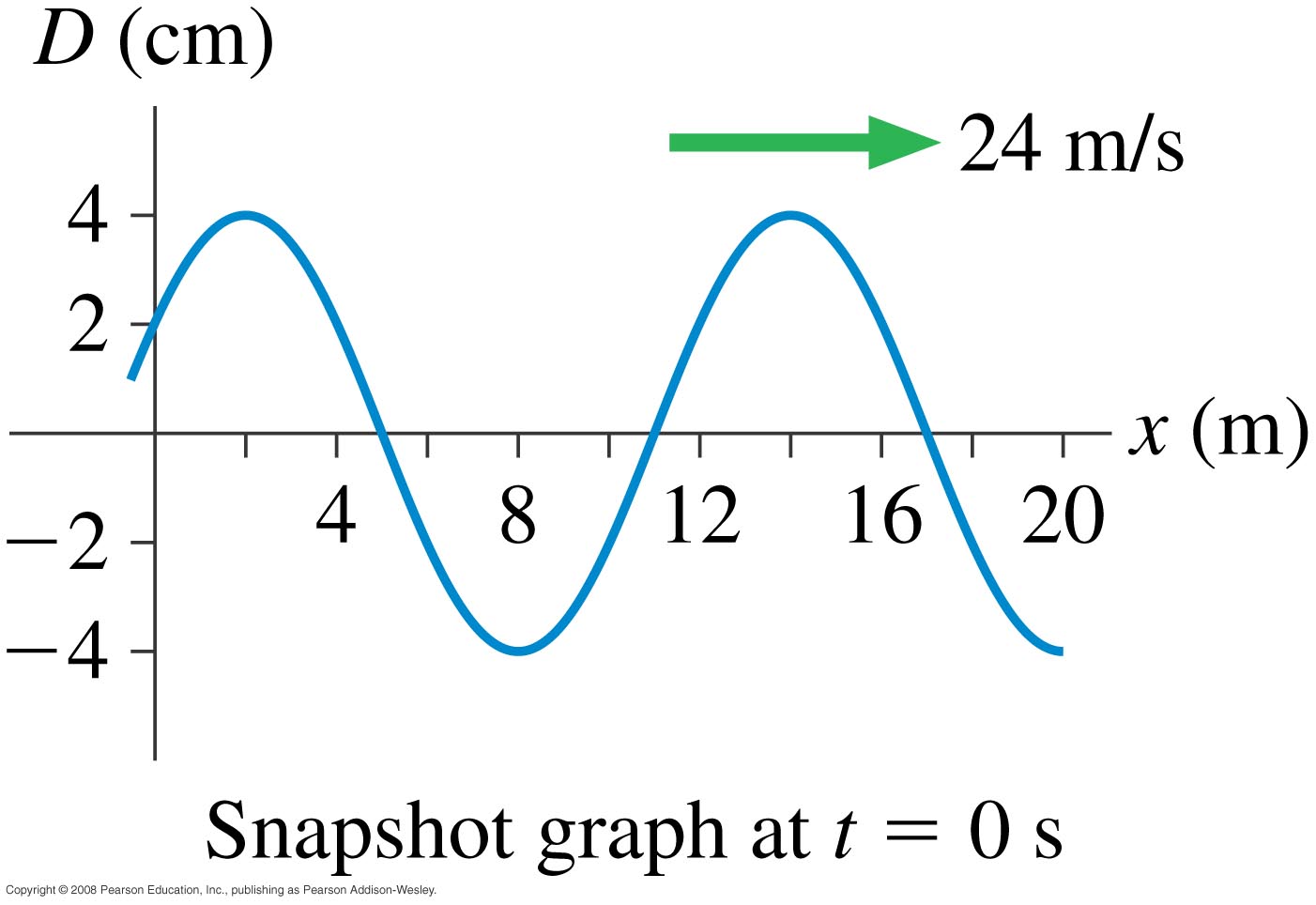 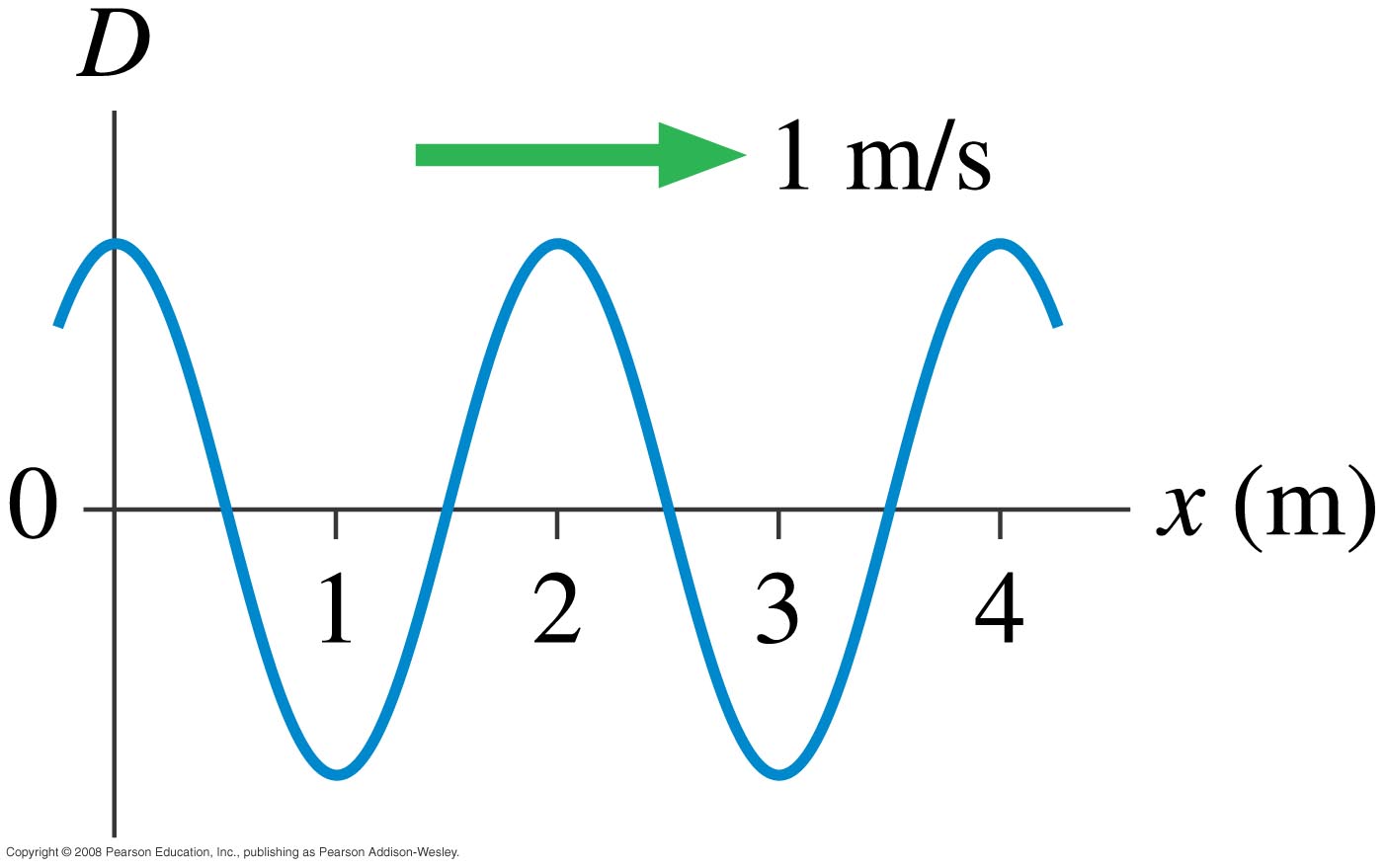 3)  Now consider a different wave with a snapshot graph at t = 1 s. What is the phase constant of this wave?